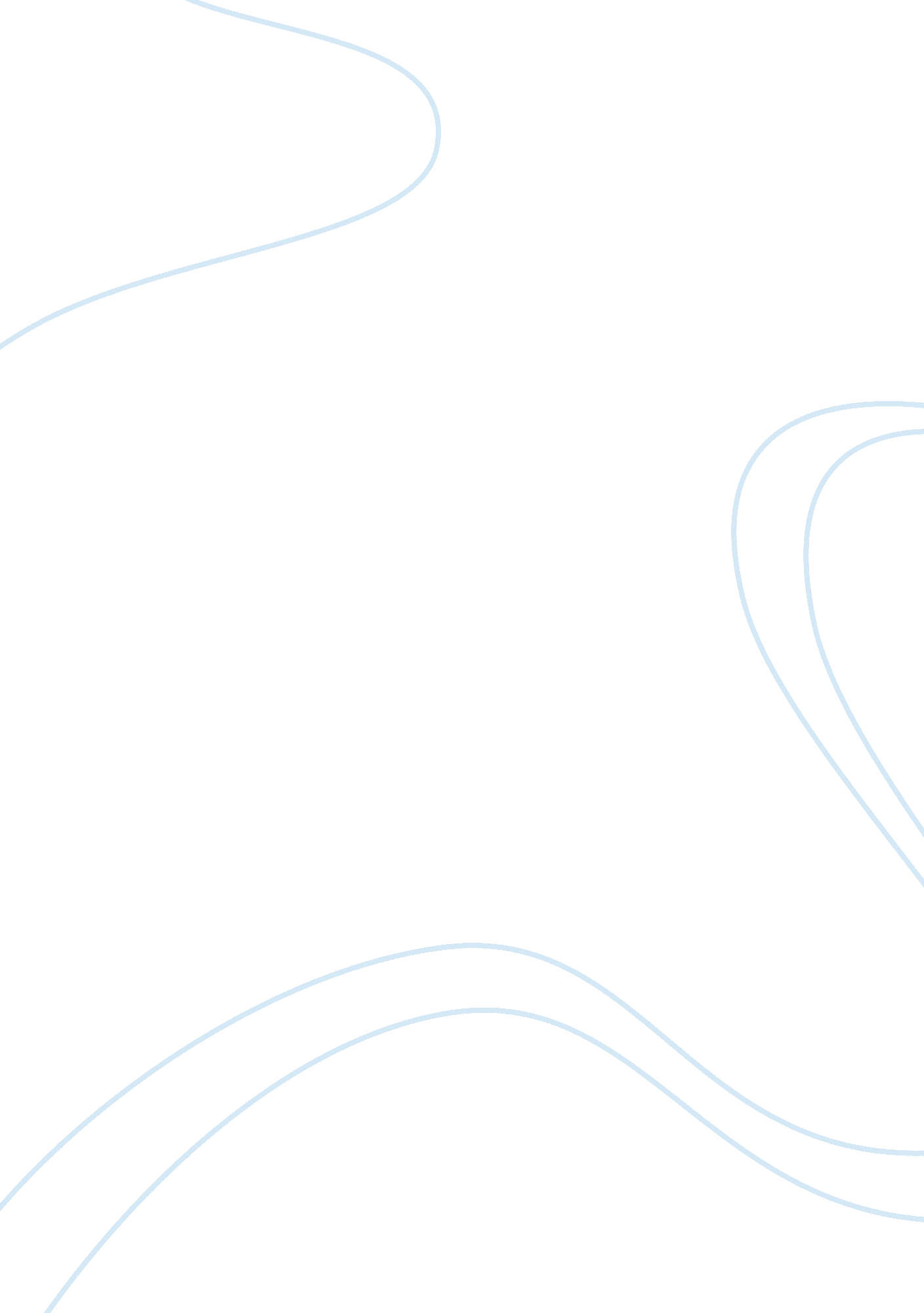 Most important consequence of the printing press essay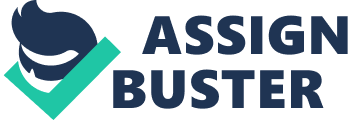 Throughout history there have been many alterations. finds. and innovations around the universe. One of the most important innovations that changed the universe wholly was Gutenberg’s innovation ; in the 1450s he revolutionized the universe by contriving the printing imperativeness. He changed human communicating wholly. but what was the most of import effect of the publishing imperativeness? The passage before the printing imperativeness was invented and after the printing imperativeness was invented? The spread of a new faith? Geography and geographic expedition? The spread of thoughts? One of the effects of the printing imperativeness was greater cognition in geographics and more geographic expedition. Before the printing imperativeness people would research of class but it was abstruse because non a batch of engineering existed. Hence Geography gave more people cognition of the universe. geographic expedition created the constitution of settlements around the universe. more districts were discovered. Document 7 shows a missive from Columbus explicating that he reached new islands. so that missive was sent Barcelona. Valladolid. Rome. Florence. Paris and other topographic points around the universe. Document 7 shows us images of maps and how the maps kept on altering throughout the old ages as the people made finds around the universe. Because of the printing imperativeness people were able to cognize how other adventurers reached new lands and inspired others to research. if it wasn’t because of the printing imperativeness maps wouldn’t of gone throughout Europe. the constitution of settlements and the finds of new lands and districts would of taken thirster. The 2nd effect about the printing imperativeness that made a large impact on the universe was the spread of Protestant faith. Luther’s thoughts were dispersed due to the printing imperativeness and that helped distribute the Catholic Church apart. Document 3 Tells us how the printing imperativeness made more transcripts of a batch of Martin Luther’s books. this mean more people read his thoughts and ideas so they began to go from the Catholic church. Document 4 shows us a really of import image of the sarcasm between the two exposures one is a image of Jesus driving the money changers out of the temple and the other one is the Catholic Pope roll uping on indulgences. with the aid of the printing imperativeness people were able to see these images and recognize that that wasn’t what Jesus wanted another ground why people started to divide from the Catholic church. Document 5 shows us a map during the 1500s and how people were chiefly Catholic and a map during the 1560s people were Protestant or assorted Catholic and Protestant due to the publishing imperativeness printing Martin’s books. If it wasn’t because of the printing imperativeness at that place would merely be an lone Catholic church. The last but besides a really of import effect of the printing imperativeness was the spread of thoughts. Document 8 is an illustration of all early classical and mediaeval writers and after the printing imperativeness was invented 20 million new books were printed. Document 9 is an illustration of all modern writers and the printing imperativeness devising transcripts of the books that they wrote. modern and current thoughts were dispersed faster. Document 10 shows Isaac newton’s bookshelf. He got all his cognition through books his thoughts would non been possible without the printing imperativeness. Due to the printing imperativeness people made and discovered mathematical and scientific finds and people began to derive more cognition. Though they were many effects. the spread of thoughts was the most of import one Because mathematical and scientific finds were made. Peoples began to hold more cognition. so they began to make more things that led to more occupations and more money. and a better economic system. The universe revolutionized faster because of the spread of thoughts all due to the printing imperativeness. 